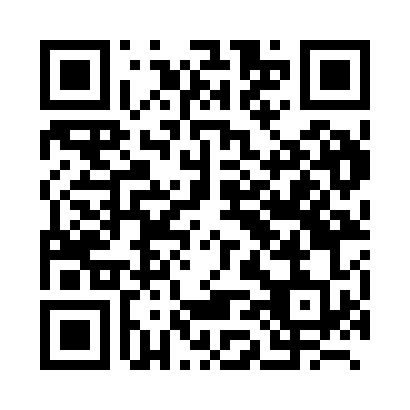 Prayer times for Gazelle, BelgiumWed 1 May 2024 - Fri 31 May 2024High Latitude Method: Angle Based RulePrayer Calculation Method: Muslim World LeagueAsar Calculation Method: ShafiPrayer times provided by https://www.salahtimes.comDateDayFajrSunriseDhuhrAsrMaghribIsha1Wed3:546:161:395:409:0211:142Thu3:516:141:385:419:0311:173Fri3:486:131:385:429:0511:204Sat3:446:111:385:429:0711:225Sun3:416:091:385:439:0811:256Mon3:386:071:385:449:1011:287Tue3:346:061:385:449:1111:318Wed3:316:041:385:459:1311:349Thu3:276:031:385:459:1411:3710Fri3:246:011:385:469:1611:4011Sat3:235:591:385:469:1711:4312Sun3:225:581:385:479:1911:4613Mon3:225:561:385:489:2011:4614Tue3:215:551:385:489:2111:4715Wed3:205:541:385:499:2311:4816Thu3:205:521:385:499:2411:4817Fri3:195:511:385:509:2611:4918Sat3:195:501:385:509:2711:4919Sun3:185:481:385:519:2811:5020Mon3:185:471:385:519:3011:5121Tue3:175:461:385:529:3111:5122Wed3:175:451:385:529:3211:5223Thu3:175:441:385:539:3411:5324Fri3:165:421:385:539:3511:5325Sat3:165:411:395:549:3611:5426Sun3:165:401:395:549:3711:5427Mon3:155:391:395:559:3911:5528Tue3:155:391:395:559:4011:5529Wed3:155:381:395:569:4111:5630Thu3:145:371:395:569:4211:5731Fri3:145:361:395:579:4311:57